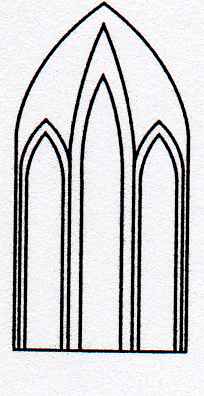 Catedral Anglicana St Paul´sValparaísoMúsica en las AlturasOrganistas:Italo Olivares CañeteMaximilian WinklerDomingo 9 de Diciembre, 201812:30 HorasEntrada liberada1.- D. Buxtehude Preludio Coral “In Dulci Jubilo” (Organista Italo Olivares C)(1637 – 1707)2.- A. Guilmant 2do Movimiento “Adagio” de la Sonata N° 5 (Organista Maximilian Winkler)(1837 – 1911)3.- J. Pachelbel Preludio Coral “Von Himmel Hoch, Da Komm’ Ich Her” (Organista Italo Olivares)(1653 – 1706) (Del Alto Cielo Vengo)4.- M. Reger Benedictus Op. 59 N°9 (Organista Maximilian Winkler) (Aus 12 Stücke Fur Orgel)(1873 – 1916)5.- J. S. Bach Fantasía “In Dulci Jubilo” BWV 729 (Organista Italo Olivares C)(1685 -1750)6.- J. S. Bach Preludio en Si Menor BWV 544 (Organista Maximilian Winkler)(1685 – 1750)Agradecemos su contribución para la restauración de nuestro monumento histórico construido en 1858.We are grateful for your contribution towards the restoration of this historic building built in 1858.__________________________________________saintpaulchurchvalpo@gmail.comwww.saintpaulchile.clhttps://facebook.com músicaenlasalturasvalparaísoTwitter @IglesiaStPaul